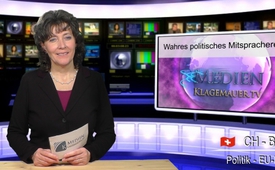 Wahres politisches Mitspracherecht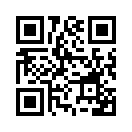 Unter dem Vorwand, dass wir außerhalb einer EU-Mitgliedschaft keine Mitsprachemöglichkeit in der europäischen Politik haben ...Unter dem Vorwand, dass
wir außerhalb einer EU-Mitgliedschaft
keine Mitsprachemöglichkeit
in der europäischen Politik
haben, werden wir zu einer immer
nahtloseren Anpassung bis
hin zum Eintritt in die EU gedrängt.
In Wirklichkeit ist genau
das Gegenteil der Fall: Während
wir in der Schweiz mittels einer
Initiative mit 100.000 oder eines
Referendums mit 50.000 gültigen
Unterschriften eine Volksabstimmung
erwirken und somit politisch
Einfluss nehmen können,
gibt es in der EU kein annähernd
gleiches Mitspracheinstrument.
Die scheinbar ebenbürtige EUBürgerinitiative
ist in keiner
Weise vergleichbar mit einer
Schweizer Volksinitiative. Die
aufwändige Prozedur von einer
Million (!) Unterschriften, die aus
mindestens sieben verschiedenen
EU-Ländern kommen müssen,
hat nämlich keinerlei bindende
Wirkung. Die EU-Kommission
ist lediglich verpflichtet, das Anliegen
anzuhören; nicht aber darauf
einzutreten. Dies entspricht in
der Schweiz lediglich einer Petition.
Wollten wir als EU-Schweizer
z.B. die Durchsetzung der
Ausschaffungsinitiative erreichen,
müssten wir zuerst sechs gleichgesinnte
Länder finden und Unterschriften
sammeln bis zum Gehtnichtmehr,
um letzten Endes
nicht einmal beachtet zu werden.
Darum: Finger weg von der Abtretung
wahrer politischer Mitspracherechte
durch einen schleichenden
EU-Beitritt!von juh.Quellen:http://ec.europa.eu/citizens-initiative/public/basic-factsDas könnte Sie auch interessieren:---Kla.TV – Die anderen Nachrichten ... frei – unabhängig – unzensiert ...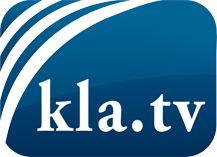 was die Medien nicht verschweigen sollten ...wenig Gehörtes vom Volk, für das Volk ...tägliche News ab 19:45 Uhr auf www.kla.tvDranbleiben lohnt sich!Kostenloses Abonnement mit wöchentlichen News per E-Mail erhalten Sie unter: www.kla.tv/aboSicherheitshinweis:Gegenstimmen werden leider immer weiter zensiert und unterdrückt. Solange wir nicht gemäß den Interessen und Ideologien der Systempresse berichten, müssen wir jederzeit damit rechnen, dass Vorwände gesucht werden, um Kla.TV zu sperren oder zu schaden.Vernetzen Sie sich darum heute noch internetunabhängig!
Klicken Sie hier: www.kla.tv/vernetzungLizenz:    Creative Commons-Lizenz mit Namensnennung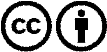 Verbreitung und Wiederaufbereitung ist mit Namensnennung erwünscht! Das Material darf jedoch nicht aus dem Kontext gerissen präsentiert werden. Mit öffentlichen Geldern (GEZ, Serafe, GIS, ...) finanzierte Institutionen ist die Verwendung ohne Rückfrage untersagt. Verstöße können strafrechtlich verfolgt werden.